Handreichung „Volleyball im Schulsport“ (Ringbuch)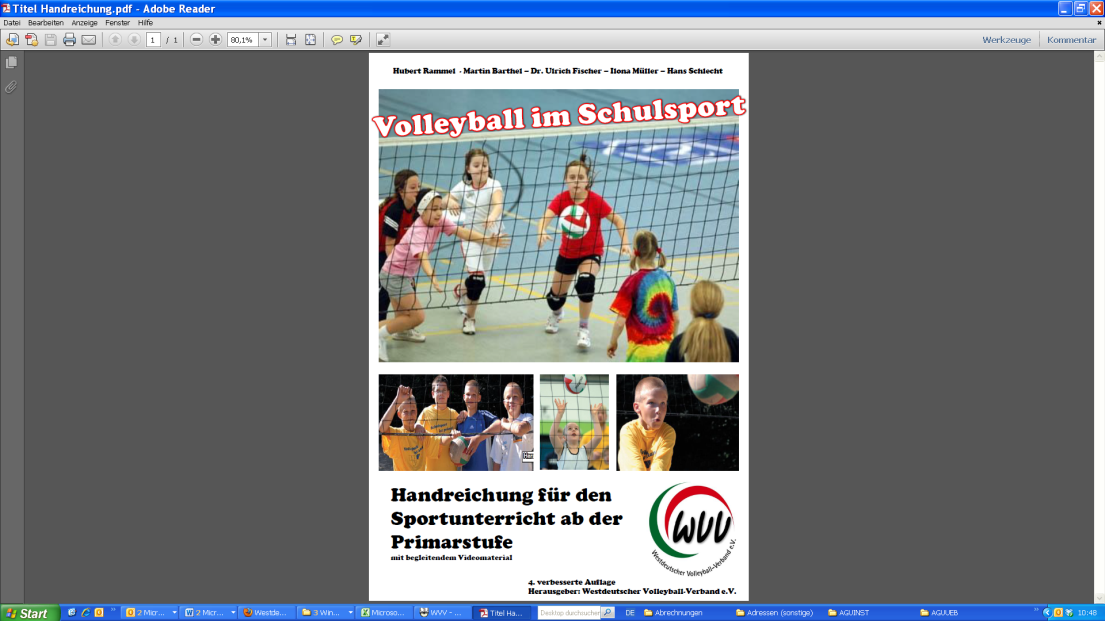 B E S T E L L U N G 
Handreichung „Volleyball im Schulsport“										            zzgl. VersandkostenLieferadresse:
Einmalige EINZUGSERMÄCHTIGUNG: (verpflichtend) – andere Zahlungsmethoden sind nicht möglichWESTDEUTSCHER VOLLEYBALL-VERBAND e.V.
Gläubiger- Identifikationsnummer: DE65ZZZ00000155745
Mandatsreferenz-Nr.: wird separat mitgeteilt.
---
LastschriftmandatIch ermächtige den WVV e.V. EINMALIG EINE ZAHLUNG von meinem Konto mittels Lastschrift einzuziehen. Zugleich weise ich mein Kreditinstitut an, die vom WVV e.V. auf mein Konto gezogene Lastschrift einzulösen.Hinweis: Ich kann innerhalb von acht Wochen, beginnend mit dem Belastungsdatum, die Erstattung des belasteten Betrages verlangen. Es gelten dabei die mit meinem Kreditinstitut vereinbarten Bedingungen.


Datum/Unterschrift:           ArtikelAnzahlGebühr/Stk.GesamtHandreichung „Volleyball im Schulsport“8,00 €inkl. 7% MwSt.NameAnschrift*TelefonKontoinhaberAdresse (Straße, PLZ/Ort)KreditinstitutIBANBIC